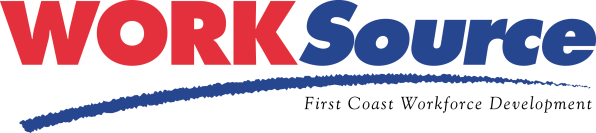 CAREER VALUES QUESTIONNAIRE What is important to you on your job?  Read the career values in the shaded column and check the box to tell us if it is very important, somewhat important, or not very important to you.   Write down four of the career values that you have rated as “very important”.  _________________		2.________________3.   _________________	 	4. ________________LIFE VALUES QUESTIONNAIREWhat is important to you?  Why would you want to work or get more education so that you can get a better job?  What do you want out of life?  We want to know!  Read the life values in the shaded column and check the box to tell us if it is very important, somewhat important, or not very important to you. Look back over those life values that you have rated as “very important”, pick four of them, and write them in the spaces below. 1.  ____________________			2.  ____________________3.  ____________________ 		 	4.  ____________________Career ValueVery ImportantSomewhat ImportantLeast ImportantAccountability – Taking responsibilityCommunication – Open exchange of thoughts Compassion – Caring about the feelings of othersCompetition – Striving to winCooperation – Working well with othersCreativity – Producing imaginative/original workDependability – Can be relied uponDiscipline – Focused on objectivesDiversity – Understanding/managing differencesDrive – Highly motivated to get the job doneFairness – Just and impartial decision makingIndependence – Freedom from control of othersKnowledge – Making effective use of informationLoyalty – Faithful to the mission of the company Obedience – Following rules and regulationsPower – Having the means to get things doneRecognition – Acknowledging contributionsRisk Taking – Experimenting and allowing mistakesStructure – Having a defined process for getting things doneVersatility – Being able to do many things wellPersonalValueMostImportantSomewhat ImportantLeast ImportantIndependenceFreedom from inner conflict   Continuing intellectual growth                 Deep friendships            Desire to help others       Honesty                                        Fun                        Broadmindedness  A strong family life                             Social recognition                       Financial security                         A beautiful home                                Regular hours                                Fast paced environment                                        Power                                     Opportunity to travel                     Chance to be creative                           